L’incertezza delle misureNon è possibile fare una misura esatta(incertezza delle misure)Perché non è possibile fare una misura esatta? Ci sono 2 motivi:a causa della SENSIBILITÀ dello strumento di misura usato (se uso un cronometro che può misurare i secondi, non conoscerò i decimi di secondo, ad esempio)a causa degli inevitabili ERRORI di misurazioneSe devo misurare un tempo con il cronometro, farò per forza degli errori: non posso, ad esempio, essere precisissimo nel far partire il cronometro (a volte schiaccerò il pulsante troppo presto e a volte troppo tardi): questi errori si dicono CASUALI.Gli errori casuali:sono imprevedibili;fanno sbagliare a volte per eccesso (misura troppo grande) a volte per difetto (misura troppo piccola).Oltre agli errori casuali ci sono quelli SISTEMATICI. Gli errori sistematici avvengono sempre nello stesso senso: o sempre per eccesso, o sempre per difetto.Se ho, ad esempio, un metro più lungo di un metro vero, le mie misure saranno sempre sbagliate per difetto! Il valore medio e l’incertezzaConsideriamo questa situazione:faccio diverse misure di una cosa; faccio errori CASUALI, un po’ per eccesso e un po’ per difettoChe misura devo scegliere come risultato? Quello che devo fare è il VALORE MEDIO delle misure, cioè:valore medio = L’errore massimoPer capire quanto è imprecisa la nostra misurazione dobbiamo calcolare l’ERRORE MASSIMO.Errore massimo = Perciò, quando scrivo il risultato di una misura, per essere corretto devo scrivere:misura = valore medio ± incertezza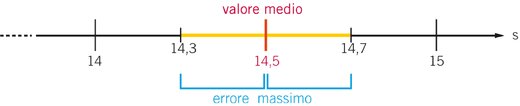 In questo esempio...misura = 14,5  ± 0,2 sL’incertezza relativaL’INCERTEZZA RELATIVA è il rapporto tra incertezza e valore medioIncertezza relativa = L’incertezza relativa sarà piccola quando il valore medio sarà molto più grande dell’incertezza.Quando l’incertezza relativa è piccola, la misura è di buona qualità.E’ spesso utile esprimere l’incertezza relativa in percentuale (INCERTEZZA RELATIVA PERCENTUALE)Incertezza relativa percentuale = (incertezza relativa * 100)%Cosa abbiamo imparato...valore medio = Errore massimo = misura = valore medio ± incertezzaIncertezza relativa = Incertezza relativa percentuale = (incertezza relativa * 100)%